                   CORSO DI LAUREA IN SCIENZE DELLA FORMAZIONE PRIMARIA (N.O)Giorno 27 Maggio 2021 Ore 15:00.Sede: SEDUTA DI LAUREA IN MODALITA’ A DISTANZA                                                        AULA PIATTAFORMA TEAMSCommissione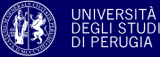 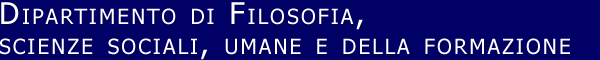 Piazza Ermini, 1 – Perugia; 075-585.4900 - Fax: 075-585.4903Chiar.mi Proff.Presidente: Falcinelli Floriana,Segretario: Marcelli Fabio,Dott Mezzanotte Francesco USR.Magliani Stefania, Fatichenti Fabio,Bono Francesco, Pattoia Maurizio,Marinangeli Giovanni, Massarelli Riccardo, Pascolini Francesca, BelliniGenziana.Membri supplentiPasticci Fabio, Filomia Maria, Forini Nevio,Pistoletti Anna USR.Elenco laureandi:Relatori:Mariotti DiegoMarcelli FabioMariotti FrancescaFatichenti FabioSisti BenedettaFatichenti Fabio